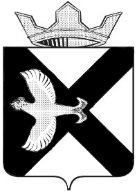 АДМИНИСТРАЦИЯ Муниципального  образования поселок  БоровскийПОСТАНОВЛЕНИЕ«12» апреля 2016 г.                                                    			 	№ 63                           п. БоровскийТюменского муниципального районаО создании учебно-консультационного пункта по гражданской обороне и чрезвычайным ситуациям на территории муниципального образования поселок БоровскийВ соответствии с требованиями Федеральных законов от 06.10.2003 N131 "Об общих принципах организации местного самоуправления в Российской Федерации", от 21.12.1994 N68-ФЗ "О защите населения и территорий от чрезвычайных ситуаций природного и техногенного характера", постановления Правительства РФ от 24.07.1995 № 738 "О порядке подготовки населения в области защиты от чрезвычайных ситуаций":Установить, что подготовка населения на территории муниципального образования поселок Боровский в области защиты от чрезвычайных ситуаций природного и техногенного характера организуется в рамках единой системы подготовки населения в области гражданской обороны и защиты населения от чрезвычайных ситуаций и осуществляется в организациях (в том числе в образовательных учреждениях), а также по месту жительства.Утвердить Положение об учебно-консультационном пункте по гражданской обороне и чрезвычайным ситуациям (далее - УКП ГО и ЧС) на территории муниципального образования поселок Боровский согласно приложению 1.Главному специалисту администрации муниципального образования поселок Боровский Мальцеву Максиму Алексеевичу:Обеспечить разработку и своевременное утверждение основных организационных документов, руководство, координацию и контроль за подготовкой неработающего населения в области защиты от чрезвычайных ситуаций, усовершенствованию материальной базы УКП ГО и ЧС.Согласовать с МАОУ Боровская СОШ порядок и организацию работы УКП ГО и ЧС.Рекомендовать руководителям организаций (в том числе образовательных),находящиеся на территории муниципального образования поселок Боровский:Создать учебно-консультационные пункты по гражданской обороне и чрезвычайным ситуациям.Ежегодно до начала года (образовательных учреждений до начала учебного года) организовать разработку организационных документов (тематические планы, расписания занятий, журналы учета занятий) и издавать приказы о порядке обучения персонала основам безопасности жизнедеятельности.Осуществлять постоянный контроль за своевременным и качественным проведением занятий.Принимать меры по созданию и совершенствованию учебно-материальной базы.Опубликоватьнастоящее постановление на официальном сайте администрации муниципального образования поселок Боровский всети Интернет (www.borovskiy-adm.ru/).Считать утратившим силу постановление администрации муниципального образования поселок Боровский от 10.04.2014 № 94 «О создании учебно-консультационного пункта по неработающему населению муниципального образования поселок Боровский».Контроль за выполнением настоящего постановления возложить на Креницина Владимира Александровича, заместителя главыадминистрации.Глава муниципального образования                                     С.В. СычеваПриложение №1к постановлениюАдминистрации муниципальногообразования поселок Боровскийот «12» апреля 2016 г. № 63ПОЛОЖЕНИЕОБ УЧЕБНО-КОНСУЛЬТАЦИОННОМ ПУНКТЕ ПО ГРАЖДАНСКОЙ ОБОРОНЕ И ЧРЕЗВЫЧАЙНЫМ СИТУАЦИЯМ НА ТЕРРИТОРИИ МУНИЦИПАЛЬНОГО ОБРАЗОВАНИЯ ПОСЕЛОК БОРОВСКИЙ.Учебно-консультационный пункт по гражданской обороне и чрезвычайным ситуациям (далее – УКП ГО и ЧС) предназначен для обучения населения, не занятого в производстве и сфере обслуживания (неработающее население) способам защиты от опасности, возникающей при чрезвычайных ситуациях природного, техногенного и военного характера.УКП ГО и ЧС создается в соответствии с требованиями:Федерального закона: от 21.12.1994 № 68-ФЗ «О защите населения и территорий от чрезвычайных ситуаций природного и техногенного характера» (с изменениями и дополнениями от 28.10.2002, 22.08.2004, 4.12.2006, 18.12.2006, 30.10.2007, 30.12.2008, 7.05.2009, 25.11.2009, 19.05.2010, 27.07.2010, 28.12.2010, 29.12.2010, 1.04.2012, 11.02.2013, 2.07.2013, 28.12.2013, 21.07.2014, 14.10.2014, 8.03.2014, 2.05.2015, 28.11.2015, 30.12.2015, 15.02.2016); Постановлений Правительства Российской Федерации от 02.11.2000   № 841 «Об утверждении Положения об организации обучения населения в области гражданской обороны»; от 04.09.2003 № 547 «О подготовке населения в области защиты от чрезвычайных ситуаций природного и техногенного характера»;Методических рекомендаций МЧС России органам местного самоуправления по реализации Федерального закона от 06.10.2003 №131-ФЗ «Об общих принципах местного самоуправления в Российской Федерации» в области гражданской обороны, защиты населения и территорий от чрезвычайных ситуаций, обеспечения пожарной безопасности и безопасности людей на водных объектах.Основные задачи УКП ГО и ЧС:Обучение граждан способам защиты от современных средств поражения; Выработка у населения уверенности в надежности средств и способов защиты от чрезвычайных ситуаций (далее – ЧС) любого характера;Выработка практических навыков действий в условиях чрезвычайных ситуаций мирного и военного времени;Повышение уровня морально-психологического состояния населения, помощь в правильной оценки складывающейся обстановке для принятия разумных и адекватных действий;Научить население правилам защиты детей в ЧС и обеспечению их безопасности при выполнении мероприятий гражданской обороны (далее-ГО).Обучение населения осуществляется путём:Проведения занятий по учебному плану согласно приложению 1 к настоящему положению;Проведения инструктажей, бесед и агитации с жителями муниципального образования поселок Боровский в ходе мероприятий по противопожарной пропаганде, по профилактике предупреждения причин возможного возникновения пожаров на территории муниципального образования поселка Боровский, информирования жителей по вопросам противопожарной безопасности, а так же в случаях угрозы чрезвычайных ситуаций техногенного или природного характера, распространения и чтения памяток, листовок, пособий, по тематике гражданской обороны, защите от чрезвычайных ситуаций и пожарной безопасности (далее ПБ);Участия в учениях и тренировках по ГО, защите от ЧС и ПБ.УКП ГО и ЧС создаются при организациях муниципального образования поселок Боровский и размещаются в специально отведенных для них помещениях.Для проведения занятий в УКП ГО и ЧС, обучаемые сводятся в учебные группы, состоящие из 10-15 человек. При создании учебных групп учитывается возраст, состояние здоровья неработающего населения. Работа УКП ГО и ЧС регламентируется годовым учебным планом, в соответствии с графиком работы согласно приложению 2 к настоящему положению. Продолжительность занятий одной группы не более двух академических часов в день.Основными формами занятий в УКП являются:посещение лекций, бесед, консультаций, показов учебных фильмов, проводимых по тематике ГО (др.);участие в практических занятиях по ГО. В ходе занятий отрабатываются действия по сигналам оповещения, правила пользования средствами индивидуальной и коллективной защиты, оказания первой медицинской помощи, эвакуационным мероприятиям;чтение памяток, листовок и пособий, по тематике гражданской обороны.По медицинским темам и по вопросам психологической подготовки занятия проводят работники органов здравоохранения. Для отработки наиболее сложных тем, проведения практических занятий, тренировок привлекаются штатные работники органов управления ГО и ЧС.Учебно-материальная база УКП ГО и ЧС оборудуется исходя из имеющихся возможностей, в соответствии с общими Методическими рекомендациями по организации работы учебно-консультативных пунктов по гражданской обороне и чрезвычайным ситуациям.Общее руководство за подготовкой неработающего населения и контроль над работой УКП ГО и ЧС осуществляет главный специалист администрации муниципального образования поселок Боровский.Приложение №1к Положению УКП ГО и ЧСТЕМАТИЧЕСКИЙ ПЛАН РАСПИСАНИЯзанятий по гражданской обороне и чрезвычайным ситуациям Приложение №2к Положению УКПГО и ЧСГРАФИК РАБОТЫучебно-консультативного пункта по гражданской обороне и чрезвычайным ситуациям на территории муниципального образования поселок Боровский№ п/пНаименование тем занятийКол-во часовДатапроведенияВид занятия123451Нормативно-правовое регулирование по подготовке к защите и по защите населения, материальных и культурных ценностей от опасностей военного характера, чрезвычайных ситуаций и пожаров.1Апрель2016Лекция2Опасности, возникающие при ведении военных действий или вследствие этих действий, при чрезвычайных ситуациях и пожарах. Основные мероприятия по подготовке к защите и по защите населения от них.2Май 2016Лекция3Действия работников организаций при угрозе и возникновении чрезвычайных ситуаций природного характера2Июнь 2016Практическоезанятие4Действия работников организаций в чрезвычайных ситуациях техногенного характера, а также при угрозе и совершении террористических актов3Май -август 2016Практическоезанятие5Действия работников организаций в условиях негативных и опасных факторов бытового характера2Июнь 2016Семинар6Действия работников организаций при пожаре2Июль 2016Практическоезанятие7Оказание первой медицинской помощи. Основы ухода за больными.2Октябрь, ноябрь 2016ПрактическоезанятиеИТОГО ЧАСОВИТОГО ЧАСОВ14Еженедельно по субботамС 10:00 – 14:00